Содержание:Техническое регулирование – обеспечение безопасности…О техническом регулированииПравовые основы технического регулирование в Таможенном союзе и КРПерспективыПодготовлено:	Аданбаев Б.А. – начальником управления технического регулирпования и метрологии.	Мамырбаев К.А. – заведующий отделом координации работ по техническим регламентам и стандартам.Шабданов К.А.  –  заведующий отделом регулирование систем оценки соответствие.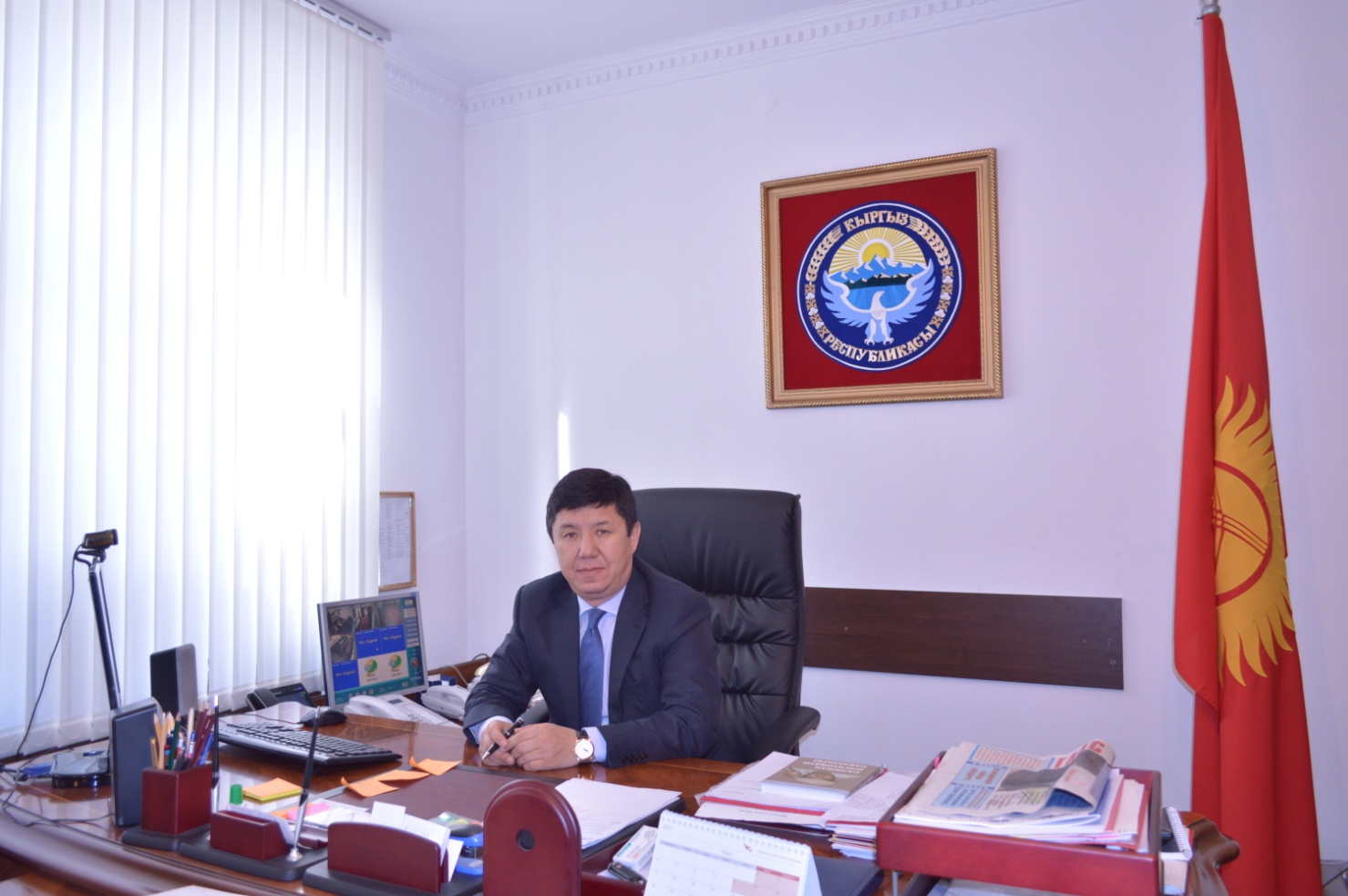 Техническое регулирование – обеспечение безопасности …УВАЖАЕМЫЙ ЧИТАТЕЛЬ!Вкратце хотелось бы сказать об актуальности выпуска этой брошюры. Появилась она, во-первых, в связи с тем, что Кыргызская Республика (далее - КР) в скором будущем присоединяется к Таможенному союзу (далее - ТС). Техническое регулирование является базовым элементом интеграции в Таможенном союзе и Едином экономическом пространстве (далее - ЕЭП) и важнейшим направлением деятельности Евразийской экономической комиссии (далее - ЕЭК). В связи, с чем мы хотели подробно рассказать о техническом регулировании Таможенного союза. В ТС переход на единые требования сопровождается существенной гармонизацией всех задач и функций, связанных с применением международных и межгосударственных стандартов. Это переход на международно-признанную практику в таких направлениях, как стандартизация, аккредитация, обеспечение единства измерений, и унификация принципов государственного контроля (надзора) и ответственности за выпуск продукции, не соответствующей обязательным требованиям и т.д. Такой формат аналогичен подходам, применяемым в Евросоюзе и других интеграционных объединениях.Вместе с тем, стоит признать, что по сравнению с тарифными мерами регулирования международной торговли влияние нетарифных мер менее исследованы на макроуровне, тем не менее, в последние годы все больше осознается значимость технического регулирования и применения санитарных, ветеринарно-санитарных и фитосанитарных (далее СФС) мер в этой сфере. Так, согласно исследованиям Экономического Комитета Азиатско-Тихоокеанского экономического сотрудничества (АТЭС) установлено, что применение мер по гармонизации технического регулирования дало АТЭС прибыль 0.26% от ВВП (или около 45 миллиардов долларов США), тогда как прибыль от сокращения тарифов составило только 0,14 % от ВВП. Поэтому неудивительно, что в последние годы государства ТС проводятся интенсивную работу в области технического регулирования и применения санитарных, ветеринарно-санитарных и фитосанитарных мер по воплощению политических решений по созданию ЕЭП. К настоящему времени в рамках ТС приняты основные документы, формирующие нормативную правовую базу ТС, содержание которых для КР является весьма важным для экспорта товаров на рынки стран ТС с точки зрения потенциальных санитарных, ветеринарно-санитарных и фитосанитарных барьеров. Разработка технических регламентов и стандартов - это серьезная ответственность и работа целых коллективов специалистов на основе научных исследований и данных об оценке рисков. Для Кыргызстана это крайне важно, чтобы в каждой стране общественность и бизнес широко привлекались к обсуждению технических требований и норм проектов технических регламентов. Как мы прежде предлагали, и будем предлагать всем участникам рынка, ученым, потребителям обозначить позиции в рамках публичного обсуждения проектов технических регламентов ТС. Теперь в качестве активных дискуссионных площадок будет привлекаться не только представители отечественного бизнеса, но и представители бизнеса России, Казахстана и Беларуси.Напомню, что технические регламенты ТС имеют прямое действие на территории ТС. При вступлении их в силу национальные технические регламенты не применяются. Упрощается система выхода продукции на рынок, применяются единые документы соответствия продукции и единый знак ТС «ЕАС». Это элементы системы снижения технических и административных барьеров, значимые с точки зрения создания единого рынка.Существенный аспект деятельности – это ускорение разработки и повышение уровня межгосударственных стандартов, гармонизированных с международными аналогами, которые применяются на добровольной основе. В этой части в ТС делается акцент на привлечении бизнеса и производителей к работе в Межгосударственных технических комитетах, их активном участии в профильных комитетах, таких как международные организации ISO/IEC и CEN/CENELEC. Отмечу, что переход на единые требования к продукции предполагает повышение уровня компетенции органов по подтверждению соответствия и испытательных лабораторий, обучение персонала и повышение качества лабораторной базы, а также применение международных стандартов при проведении их аккредитации.Упрощение выхода продукции на рынок, взаимное признание документов, подтверждающих соответствие, применение в основном декларирования соответствия продукции производителем, естественно, сопровождается ростом ответственности за нарушения законодательства в сфере технического регулирования. В связи с этим существенно повышается роль и место надзора за рынком.Нам предстоит немало сделать, чтобы гармонизировать и унифицировать все составляющие простого и емкого понятия - безопасность продукции на рынке в рамках процесса присоединения КР к ТС.Вся наша работа направлена на повышение информированности граждан, расширение возможностей для бизнеса и перспектив для инвестиций, особенно с учетом членства Кыргызстана  в ВТО и создании условий для устойчивого роста уровня жизни населения Кыргызстана.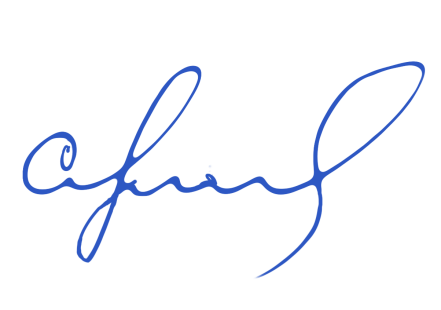 С наилучшими пожеланиями! Сариев Т.А.Министр экономики Кыргызской РеспубликиО техническом регулированииЧто такое техническое регулирование? Ответ на этот простой для специалиста вопрос сегодня еще многие не знают. Не знают, хотя уже десять лет минуло с тех пор, как этот термин был введен в Кыргызской Республике Законом КР «Об основах технического регулирования в Кыргызской Республике». Аналогичные законы приняты в Российской Федерации, Беларуси и Казахстане, основанные на базовых принципах Соглашения ВТО о технических барьерах в торговле.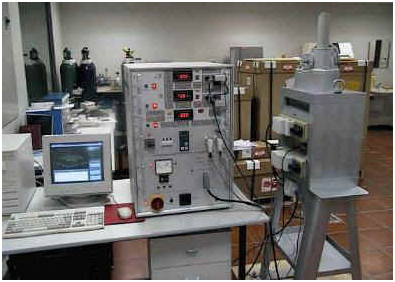 Понимание здесь не будет лишним ни для кого: ни для обычного гражданина, ни для успешного коммерсанта или высокопоставленного чиновника. Ведь всех нас, несмотря на наши особенности и различия заботят безопасность жизни людей, надежность зданий, где мы живем.Нам важно сохранить здоровье, для чего, например, следует, есть безопасную пищу, пить безопасную воду, носить безопасную одежду; мы хотим пользоваться безопасной техникой в быту и безопасными станками на работе. Вот здесь-то и призвано помочь техническое регулирование - на первый взгляд, скучное и наукообразное явление, но при ближайшем рассмотрении - такое необходимое, близкое и понятное каждому. По сути, именно оно помогает сделать нашу жизнь безопасной, защищает рынок от недоброкачественной продукции, накладывает соответствующие обязательства на производителей и других участников рынка.Впрочем, чтобы не слишком удалятся от юридической сущности, дадим формулировку: техническое регулирование - это правовое регулирование отношений в области установления, применения и исполнения обязательных требований к продукции, процессам производства, монтажа, наладки, эксплуатации, хранения, перевозки, реализации и утилизации, а также в области установления и применения на добровольной основе требований к продукции и связанных с ней требований к процессам производства, монтажа, наладки, эксплуатации, хранения, перевозки, реализации и утилизации, выполнению работ или оказанию услуг и правовое регулирование отношений в области оценки соответствия. Длинно, конечно. Но юридически правильно.ДАВАЙТЕ РАЗБИРАТЬСЯВчитаемся в это скучноватое перечисление. И поймем, что речь идет практически обо всем, что нас окружает: о любых предметах, процессах их изготовления, использования... вплоть до утилизации. Попробуйте хоть один день прожить без этого обобщающего слова «продукция»: утром в вашем доме (он, между прочим, уже продукция) вас будит звонок продукции, которая называется «будильник», вы сладко зеваете и крепче обнимаете мягкую продукцию с названием «подушка», натягиваете на себя теплую продукцию «одеяло», думаете, что хорошо бы прямо в не отпускающей продукции «кровать» принять бодрящую продукцию «кофе». И прикиньте, сколько еще вам встретится разных видов продукции, скажем, за ближайший час. А в течение дня?! Какие-то из них вы продолжите бережно хранить, другие станете успешно и с пользой для себя эксплуатировать, перевозить, третьи захотите реализовать. или выбросить, т.е. отправить на утилизацию. И все это, между прочим, нужно делать самым безопасным способом.Вы, разумеется, не станете спорить, что вся продукция, которой пользуетесь в течение дня, должна быть не только вкусна, удобна, красива и пр., но и как минимум безопасна для вас и ваших близких. Безопасность - вот первое ключевое слово технического регулирования. Вы должны быть проинформированы о свойствах продукции, она не должна причинять вам вред. Техническое регулирование заставляет производителей строго соблюдать обязательные требования, которые установлены в технических регламентах в отношении различных товаров, и требования к процессам, непосредственно связанным с требованиями безопасности продукции.Проще говоря, техническое регулирование - некий перечень обязательных правил, за рамки которых ради сохранения нашей безопасности не должны выходить завод, фабрика или частный предприниматель, даже в ущерб прибыли.Эти правила, записанные в специальных документах, которые соответствуют самым современным международным подходам, и называются техническими регламентами. Тем, кто производит поезда и пассажирские вагоны или поставляет их нам, не обойтись без знания технического регламента «О безопасности подвижного состава». Там, например, сказано: «Железнодорожный подвижной состав и его составные части по прочности, устойчивости и техническому состоянию должны обеспечивать безопасное движение поездов с наибольшими скоростями в пределах допустимых значений». Тем, кто делает игрушки, следует крепко знать технический регламент «О безопасности игрушек»: «Игрушка должна быть разработана и изготовлена таким образом, чтобы при ее применении по назначению она не представляла опасности для жизни и здоровья детей и лиц, присматривающих за ними». Изготовителям упаковочных материалов и тем, кто их использует, не обойтись без знания технического регламента «О безопасности упаковки». Упаковка должна быть спроектирована и изготовлена таким образом, чтобы при ее применении по назначению обеспечивалась минимизация риска, обусловленного конструкцией упаковки и применяемыми материалами».Технические регламенты, определяя обязательные требования к продукции, не ограничивают производителей в возможности выбора путей их достижения: производители сами решают, каким способом, используя какие материалы, какие конструкции, какую технику, они могут добиться выполнения установленных требований. И самые сметливые в этом отношении, предприимчивые добиваются наибольших успехов в конкурентной борьбе.НАДЕЖНЫЕ РЫЧАГИНужно понимать выше приведены лишь отдельные, хоть и важные фразы, взятые из обширных нормативных правовых актов. Каждый технический регламент КР или ТС содержат десятки страниц, сотни пунктов объединенных в важнейшие для конкретного участника рынка статьи. Написаны они, конечно, не только для изготовителя товаров, но и для продавца, контролера, покупателя, чиновника и т.д. Например, технические регламенты устанавливают область применения и правила обращения продукции на рынке, единые обязательные для применения и исполнения требования к продукции, формы и схемы оценки (подтверждения) соответствия, правила маркировки единым знаком обращения товаров на рынке государств - членов ТС.Разработка технических регламентов позволяет устанавливать оптимальные требования, чтобы обеспечить нужный уровень безопасности продукции, процессов и услуг и защитить потребителей, с одной стороны, а, с другой стороны - предоставить изготовителям возможность использовать новые технологии и материалы. Кроме того, появляется возможность выполнить эти требования без избыточных процедур подтверждения соответствия, избегая излишнего регулирования.А для усиления эффекта от разработки технических регламентов к активному участию в обсуждении проектов этих документов привлекаются представители бизнеса, общественных и государственных организаций, обществ потребителей. Их предложения, во-первых, учитываются специальными рабочими группами, занятыми разработкой конкретных технических регламентов, а во-вторых, рассматриваются в публичном обсуждении проектов технических регламентов на официальном сайте государственного органа.При вступлении КР в ТС проекты технических регламентов также будут обсуждены на сайтах ЕЭК и Министерства экономики КР. ЕЭК, это постоянно действующий регулирующий орган ТС и ЕЭП. Советом именно этой Комиссии принимаются все технические регламенты ТС. В состав Совета ЕЭК входит по одному представителю от каждой страны в ранге заместителя главы правительства. Уровень, как видите, очень серьезный.С 2011 года в ТС приняты первоочередные технические регламенты ТС - тридцать пять (тридцать один из них вступили в силу). Однако с учетом взятых темпов и высокого настроя их разработчиков можно с уверенностью сказать, что все сферы экономики стран ТС вскоре будут обеспечены новым регулированием. Нормы технических регламентов, как незримые, но надежные рычаги, соединят в единое целое весь сложный производственно-технический комплекс и экономический механизм уникального интеграционного формирования, включающего более 170 млн. человек и 15% мировой суши.Поднять технологическую планкуВажно еще подчеркнуть, что пишутся технические регламенты ТС не произвольно: захотел, скажем, какой-то НИИ одной из стран ТС или некий бизнесмен придумать новые правила и придумал; а разрабатываются в соответствии с рядом продуманных и важных документов. Среди них Соглашение между странами-членами ТС О единых принципах и правилах технического регулирования в странах – членах ТС, ратифицированное в установленном порядке, и принятое новое Положение о порядке разработки, принятия, внесения изменений и отмены технического регламента ТС.Эти и другие документы являются основой для проведения согласованной политики в рамках ЕЭП. Совместными действиями достигается не только безопасность продукции и связанных с ней процессов, но и снижение технических барьеров в торговле; обеспечение единства измерений при проведении оценки (подтверждения) соответствия продукции; развитие торговли, в том числе с третьими странами; снижение административной нагрузки на бизнесВсе перечисленное вместе подводит нас к еще одному ключевому понятию, связанному с техническим регулированием это созданию предпосылок устойчивого инновационного развития и в перспективе инновационно-технологического рывка. По мнению экспертов ЕЭК такой рывок в странах ТС обязательно произойдет до 2016 года. При этом экспертами отмечается, что это произойдет, если будут соблюдены два главных условия: будет выполнен в установленные сроки План разработки технических регламентов и будет обеспечено применение этих документов. Ведь каждый из принимаемых технических регламентов ТС можно рассматривать как мощный современный локомотив, тянущий за собой отрасль или сразу несколько отраслей экономики. Эти локомотивы усилиями ЕЭК один за другим ставятся на рельсы ЕЭП. Тем самым в экономиках стран ТС задается все более высокий технологический уровень, внедряются инновации и энергосберегающие технологии, обеспечивается разнообразие продукции на рынке, растет уровень жизни людей.О СТАНДАРТАХНо внимательный читатель может поинтересоваться: как же раньше-то мы жили, не тужили без единых технических регламентов? в рамках своих национальных регламентов, стандартов, правил и норм. Куда они пропали, как мы теперь без них будем обходиться? Ответим, успокоим: никуда не пропали, по-прежнему существуют, просто видоизменяются с учетом прогресса и общемировых требований, выводятся на межгосударственный уровень в рамках деятельности по стандартизации в СНГ. И, наверное, самое важное: сейчас применение стандартов в КР и ТС- дело добровольное. В этом ключевое отличие стандартов от технических регламентов, которые устанавливают для участников рынка обязательные требования. Сейчас объясним еще понятнее.Давайте выясним, какой батон вы предпочитаете покупать в булочной - привычные и более дешевые «нарезной», «молодежный», а может, идете за экзотическим багетом подороже? Для кого-то хороша просто мягкая булка, другому - подавай хлеб непременно со специями, ароматическими добавками, определенного вкуса и запаха. Также примерно и с другими продуктами, одеждой, мебелью. Все мы - разные и требуем разных товаров, разного свойства и качества.А теперь представим себе, что требования к качеству продукции устанавливаем не мы сами, а государство или наднациональный орган. Когда из «семейной» экономики попадаем в межгосударственную, мы должны понимать, что нам в обязательном порядке могут установить примерно следующее: батон будет изготовлен по определенному рецепту, с такими-то добавками, и обойдется нам со всем этим наполнением в 20 сом. Все, точка. Это означало бы, что у всех покупателей был бы только один вариант без возможности выбора. Пусть на 100% безопасный, но только один. И никаких тебе «тандырных лепешек», «турецких батонов», «ржаных бородинских» или «французских булочек»! Однако постойте, это же неправильно, так не годится. Нам мало какого-то ограниченного набора микроэлементов и добавок, суженных качественных и финансовых параметров.Формируемая в КР и ТС современная система технического регулирования не допускает таких ограничений. Она дает производителю широкий спектр возможностей. Можно, например, работать по стандартам, которые содержатся в перечнях для добровольного применения с целью подтверждения соответствия требованиям технического регламента. А можно использовать собственные стандарты (стандарты организации) в целях приобретения конкурентного преимущества на рынке. Но в любом случае требования безопасности неизменны. Только соответствующая им, т.е. техническим регламентам, продукция допускается на рынок.КР и ТС как бы говорит покупателю: «Выбор товара - ваш выбор». Это законный выбор того, кто платит за данный вид продукции. Принцип, которой заключается не только в том, чтобы установить жесткие ограничения по безопасности, но и сделать доступными самые разнообразные товары. А производитель слышит следующее: «У вас теперь есть в распоряжении документы, которые вы обязаны использовать. Это технические регламенты. И есть стандарты, которые вы можете использовать по своему выбору, добровольно, для производства продукции более высокого качества, расширенных характеристик».Развитие стандартизации, участие в разработке стандартов широкого круга заинтересованных производителей - залог существенного прорыва в области качества и конкурентоспособности продукции. Только через добровольную сферу можно развивать качество, не навязывая чиновничье видение ни потребителю, ни изготовителю, а лишь стимулируя первого к выбору, а второго - к производству более качественной продукции.Правовые основы технического регулирование в Таможенном союзе и КРТехническое регулирование - один из ключевых элементов интеграции в ТС. Без решения вопросов в этой сфере создать полноценный экономический союз,  к чему так стремятся страны ТС, практически невозможно.Механизмы, заложенные в техническом регулировании, позволяют устранить многочисленные, во многих случаях искусственно созданные технические барьеры в торговле, которые являются серьезной проблемой для бизнеса. Реформа проведенная в сфере технического регулирования в КР во многом привели либерализацию торговых процессов в КР. В рамках ТС процесс либерализация торговли проводится благодаря усилиям специалистов ЕЭК.В рамках ТС и Евразийского экономического сообщества к настоящему времени приняты следующие основные международные договоры, призванные упростить движение товаров на территории государств-участников:Соглашение о проведении согласованной политики в области технического регулирования, санитарных, ветеринарных и фитосанитарных мер;Соглашение о единых принципах и правилах технического регулирования в Республике Беларусь, Республике Казахстан и Российской Федерации;Соглашение об основах гармонизации технических регламентов государств - членов ЕврАзЭС;Соглашение о применении Единого знака обращения продукции на рынке государств - членов ЕврАзЭС;Соглашение о создании информационной системы Евразийского экономического сообщества в области технического регулирования, санитарных, ветеринарных и фитосанитарных мер;Соглашение об обращении продукции, подлежащей обязательной оценке (подтверждению) соответствия, на территории ТС;Соглашение о взаимном признании аккредитации органов по сертификации (подтверждению соответствия) и испытательных лабораторий (центров), выполняющих работы по подтверждению соответствия.Немного подробней коснемся некоторых названных документов.Концептуальный характер носит Соглашение о проведении согласованной политики в области технического регулирования, санитарных и фитосанитарных мер. Целью этого документа является установление и применение на рынке государств-участников единых обязательных требований к продукции, единых правил проведения работ по оценке соответствия, унифицированного порядка применения мер регулирования в отношении третьих стран.Соглашение о единых принципах и правилах технического регулирования в странах ТС предусматривает утверждение единого перечня продукции, в отношении которой устанавливаются обязательные требования в рамках ТС. Также Соглашением предусмотрены разработка технических регламентов ТС на продукцию, включенную в единый перечень, и прямое действие на единой таможенной территории ТС указанных технических регламентов. Кроме того, в национальных законодательствах государств - членов ТС не допускается установление обязательных требований в отношении продукции, не включенной в единый перечень.Соглашение об обращении продукции, подлежащей обязательной оценке (подтверждению) соответствия, на таможенной территории ТС и Соглашение о взаимном признании аккредитации органов по сертификации (оценке (подтверждению) соответствия) и испытательных лабораторий (центров), выполняющих работы по оценке (подтверждению) соответствия действуют до вступления в силу технических регламентов ТС и продолжают действовать после вступления их в силу в отношении продукции, не включенной в технические регламенты ТС. Указанные нормативно-правовые документы обеспечивают выполнение технического законодательства страны назначения товара, а также взаимное признание протоколов испытаний и сертификатов соответствия.Помимо международных договоров в рамках ТС и ЕЭП принят ряд правовых документов, реализующих положения данных соглашений.Например, законодательно определена номенклатура продукции, в отношении которой в технических регламентах ТС устанавливаются единые требования и применяются единые правила оценки соответствия такой продукции требованиям регламентов. Соответствующий принятый документ носит название «Единый перечень продукции, в отношении которой устанавливаются обязательные требования в рамках ТС». Страны - члены ТС не допускают установления в своем законодательстве обязательных требований в отношении продукции, не включенной в Единый перечень продукции, в отношении которой устанавливаются обязательные требования в рамках ТС. Указанный Единый перечень включает в себя 66 объектов технического регулирования и сформирован с учетом  следующих принциповстепени потенциальной опасности продукции для жизни и здоровья человека, окружающей среды или экономической безопасности государств - членов ТС;использования международного и европейского опыта в области установления и правового регулирования обязательных требований безопасности ко всем видам продукции.В соответствии с Соглашением о единых принципах и правилах технического регулирования в  ТС технические регламенты  разрабатываются только в отношении продукции, включенной в Единый перечень.ЕДИНЫЕ ТЕХНИЧЕСКИЕ РЕГЛАМЕНТЫТехнические регламенты ТС должны охватить значительную часть продукции, которая поставляется в рамках ТС. Поэтому и ЕЭК как единый постоянно действующий регулирующий орган ТС и ЕЭП, и страны ТС предпринимают всевозможное для их скорейшей разработки. Продолжают оперативно создаваться общие правила обращения продукции на рынке.После введения в действие технических регламентов ТС, страны члены ТС  будут обеспечивать обращение продукции, соответствующей требованиям технических регламентов ТС, без предъявления дополнительных по отношению к содержащимся в технических регламентах ТС требований к такой продукции, без проведения дополнительных процедур оценки (подтверждения) соответствия, с применением документов оценки (подтверждения) соответствия по единой форме и маркировкой единым знаком обращения продукции.В соответствии с Соглашением о единых принципах и правилах технического регулирования в странах членах ТС технические регламенты ТС разрабатываются только в отношении продукции, включенной в Единый перечень.В целях реализации указанного Соглашения в декабре 2010 года утвержден График разработки первоочередных технических регламентов Таможенного союза. К октябрю 2014 года принят 35 технический регламент ТС по приоритетным группам продукции.ЕДИНАЯ ОЦЕНКА СООТВЕТСТВИЯВ целях реализации Соглашения об обращении продукции, подлежащей обязательной оценке (подтверждению) соответствия, на таможенной территории ТС и Соглашения о взаимном признании аккредитации органов по сертификации (оценке (подтверждению) соответствия) и испытательных лабораторий (центров), выполняющих работы по оценке (подтверждению) соответствия, приняты: Единый перечень продукции, подлежащей обязательной оценке (подтверждению) соответствия в рамках ТС с выдачей единых документов; Единые формы сертификата соответствия и декларации о соответствии ТС; Единый реестр органов по сертификации и испытательных лабораторий (центров) ТС; Единый реестр органов по сертификации и испытательных лабораторий (центров) ТС; Положение о порядке включения органов по сертификации и испытательных лабораторий (центров) в Единый реестр органов по сертификации и испытательных лабораторий (центров) ТС, а также его формирования и ведения; Положение о порядке формирования и ведения Единого реестра выданных сертификатов соответствия и зарегистрированных деклараций о соответствии, оформленных по Единой форме; Порядок ввоза продукции (товаров), подлежащей обязательной оценке (подтверждению) соответствия, на таможенную территорию ТС.В указанных документах ТС предусмотрено, что на продукцию, включенную в Единый перечень продукции, подлежащей обязательной оценке (подтверждению) соответствия в рамках ТС с выдачей единых документов, изготовители и импортеры вправе получать сертификат соответствия страны назначения товара, который будет действовать только на территории этой страны, либо сертификат соответствия по Единой форме, который будет действовать на территории всех государств - членов ТС без переоформления его на национальный сертификат.На продукцию, включенную в вышеуказанный Единый перечень продукции, подлежащую обязательному декларированию соответствия, изготовители, расположенные на территории ТС, вправе принимать декларацию о соответствии страны назначения продукции, которая будет действовать только на территории этой страны, либо декларацию о соответствии по Единой форме, которая будет действовать на территории всех государств - членов ТС без переоформления на декларацию о соответствии, предусмотренную национальным законодательством.Кроме того, установлено, что изготовители продукции государств - членов ТС имеют право принимать декларации о соответствии продукции национальным техническим регламентам или декларации о соответствии на продукцию, включенную в национальные перечни продукции, подлежащей обязательной оценке (подтверждению) соответствия, предусмотренные законодательством любого из государств - членов ТС. Также названные изготовители могут выпускать в обращение продукцию на территории любого из государств - членов ТС, не привлекая юридических лиц данного государства. При этом продукция должна соответствовать требованиям местного национального законодательства, и регистрация вышеуказанных деклараций о соответствии должна производиться в органе по сертификации аккредитованном в соответствии с требованиями законодательства этого государства. На продукцию из третьих стран импортеры могут принимать декларацию о соответствии по национальному законодательству страны назначения товара.НАЦИОНАЛЬНЫЙ РЕЕСТР ОРГАНОВ ПО СЕРТИФИКАЦИИ И ИСПЫТАТЕЛЬНЫХ ЛАБОРАТОРИЙ (ЦЕНТРОВ) СТРАН ЧЛЕНОВ ТАМОЖЕННОГО СОЮЗАЕДИННЫЙ РЕЕСТР ОРГАНОВ ПО СЕРТИФИКАЦИИ И ИСПЫТАТЕЛЬНЫХ ЛАБОРАТОРИЙ (ЦЕНТРОВ) ТАМОЖЕННОГО СОЮЗАНАЦИОНАЛЬНЫЙ РЕЕСТР ОРГАНОВ ПО СЕРТИФИКАЦИИ И ИСПЫТАТЕЛЬНЫХ ЛАБОРАТОРИЙ (ЦЕНТРОВ) КЫРГЫЗСКОЙ РЕСПУБЛИКИПРЕДЛАГАЕМЫЕ ОРГАНЫ ПО СЕРТИФИАЦИИ И ИСПЫТАТЕЛЬНЫЕ ЛАБОРАТОРИИ КР ДЛЯ ВКЛЮЧЕНИЯ В ЕДИНЫЙ РЕЕСТР ОРГАНОВ ПО СЕРТИФИКАЦИИ И ИСПЫТАТЕЛЬНЫХ ЛАБОРАТОРИЙ (ЦЕНТРОВ) ТАМОЖЕННОГО СОЮЗАПродукция, не включенная в Единый перечень продукции, подлежащей обязательной оценке (подтверждению) соответствия в рамках ТС с выдачей единых документов, подлежит обязательному подтверждению соответствия согласно национальному законодательству государства - члена ТС.Выдачу сертификатов соответствия по единой форме и регистрацию деклараций о соответствии по единой форме осуществляют органы по сертификации государств - членов ТС, включенные в Единый реестр органов по сертификации и испытательных лабораторий (центров) ТС.Испытания образцов продукции в целях выдачи сертификатов соответствия по единой форме и регистрации деклараций о соответствии по единой форме проводятся в испытательных лабораториях, включенных в Единый реестр органов по сертификации и испытательных лабораторий (центров) ТС.Единый реестр состоит из национальных частей, формирование и ведение которых обеспечивают уполномоченные органы стран - членов ТС.ЕДИНЫЕ СТАНДАРТЫДля реализации технических регламентов ТС и в целях подтверждения соответствия требованиям технических регламентов ТС применяются межгосударственные стандарты, разрабатываемые в рамках МГС СНГ. Их разработка осуществляется на основе международных, региональных, в том числе европейских и национальных стандартов государств - членов ТС. Переход на новые высокие требования позволяет производителям стран ТС не только поставлять продукцию на внутренний рынок, но и экспортировать ее в страны Евросоюза, расширяя международное сотрудничество.В целях определения порядка формирования перечней стандартов, обеспечивающих соблюдение требований технических регламентов ТС и необходимых для осуществления оценки (подтверждения) соответствия, утверждено Положение о порядке формирования перечней международных и региональных (межгосударственных) стандартов, а в случае их отсутствия национальных (государственных) стандартов обеспечивающих соблюдение требований технического регламента ТС и необходимых для осуществления оценки (подтверждения) соответствия.Предстоит консолидировать усилия и ресурсы государств - членов ТС в целях разработки большого блока межгосударственных стандартов. Эта работа возможна только при активизации деятельности в рамках соответствующих межгосударственных технических комитетов по стандартизации с участием экспертов промышленности и бизнеса, государственных органов и других структур, заинтересованных в разработке стандартов.В принимаемые для реализации технических регламентов перечни стандартов включаются стандарты с опережающими требованиями, с дифференцированным введением отдельных показателей.В рамках ТС активно проводятся работы по внесению изменений в уже утвержденные перечни (они содержат более 7000 документов, 50% из которых—ГОСТы) в части дополнения методиками испытаний и переработки ведомственных методик испытаний с последующей разработкой на их основе межгосударственных стандартов.При этом необходимо учитывать, что для введения новых стандартов на методики испытаний с учетом международной практики требуется значительное техническое перевооружение испытательных лабораторий и обучение персонала. Но без этого не обойтись, поскольку переход на общепризнанные методы испытаний означает и международное признание полученных результатов.С целью обеспечения плавного перехода на новые требования в ТС  принято решение о возможности установления переходного периода для использования стандартов, включаемых в перечни, которые содержатся в технических регламентах. Иными словами, на начальном этапе одновременно действуют два стандарта: в старой и новой версиях. Затем старая версия отменяется, но промышленность уже сориентирована по срокам, и у нее есть время для подготовки испытательной базы и производства в новых условиях. Переходный период может быть установлен на срок до полутора лет. Вся эта информация содержится в перечнях стандартов и доступна на официальном сайте ЕЭК.ЕДИНЫЙ ЗНАК ОБРАЩЕНИЯВ соответствии с Соглашением о единых принципах и правилах технического регулирования в  странах ТС введено понятие единого знака обращения продукции на рынке государств - членов ТС. Таким знаком маркируется продукция, соответствующая требованиям вступивших в силу технических регламентов ТС, распространяющихся на эту продукцию, и прошедшая установленные техническими регламентами ТС процедуры оценки (подтверждения) соответствия.Евразийская экономическая комиссия в июле 2012 года утвердила изображения единого знака обращения продукции на рынке государств – членов Таможенного союза и  Положения о едином знаке обращения продукции на рынке государств - членов ТС.Единый знак обращения   ЕАС ЕАСДанное изображение представляет собой сочетание трех стилизованных букв Е, А и С, графически исполненных с применением прямых углов, имеющих одинаковые высоту и ширину, составляющих точные пропорции квадрата на светлом  или на контрастном фоне.ЕАС расшифровывается как Евразийское соответствие (Eurasian Conformity).Единый знак обращения на рынке государств - членов ТС свидетельствует о том, что продукция, маркированная им, прошла все установленные в технических регламентах ТС процедуры оценки (подтверждения) соответствия и соответствует требованиям всех распространяющихся на данную продукцию технических регламентов ТС.ЕДИНАЯ ОТВЕТСТВЕННОСТЬОдним из ключевых аспектов реализации технических регламентов ТС является ответственность за несоблюдение требований технических регламентов ТС, а также за нарушение процедур проведения оценки (подтверждения) соответствия продукции требованиям технических регламентов ТС, которая устанавливается национальным законодательством каждого государства - члена ТС	В соответствии с Соглашением о единых принципах и правилах технического регулирования в странах ТС государства - члены Таможенного союза гармонизируют национальное законодательство в области установления ответственности за нарушение требований технических регламентов ТС, а также при проведении процедур оценки (подтверждения) соответствия-продукции требованиям технических регламентов ТС.В этих целях подготовлен проект Соглашения о гармонизации законодательств государств - членов ТС  в части установления ответственности за нарушение требований законодательства ТС в сфере технического регулирования, санитарных, ветеринарных и фитосанитарных мер.Переход на единые обязательные требования в рамках ТС и существенная либерализация правил и процедур выпуска продукции на рынок требует установления более жестких мер воздействия на недобросовестных производителей и унификации систем и санкций в законодательстве об ответственности, действующем в государствах - членах ТС, для обеспечения высокого уровня безопасности продукции на рынке ТС.ПЕРСПЕКТИВЫКлючевой аспект предстоящей деятельности - проведение мероприятий по подготовке к вступлению в силу технических регламентов ТС в отношении машиностроительной, электротехнической и пищевой продукции.Эта работа носит системный характер и предусматривает принятие ряда важных документов как на уровне ЕЭК, так и на уровне Сторон. Необходимо утвердить Перечни стандартов, применяемых на добровольной основе для целей технических регламентов, подготовить Программы разработки межгосударственных стандартов, разработать Перечни с кодами ТНВЭД для обеспечения работы таможенных органов. Кроме того, Евразийская экономическая комиссия должна сделать все, чтобы все страны члены ТС внесли соответствующие изменения в законодательство, определили органы государственного контроля (надзора) за соблюдением требований технических регламентов и др.В связи с этим существенное значение приобретает работа ЕЭК по проведению мониторинга законодательства государств – членов ТС на соответствие международным договорам и решениям ЕЭК. Следует обеспечить своевременное исключение устаревших норм и требований, отмену дублирующих нормативных актов в национальных законодательствах.Обеспечение разработки межгосударственных стандартов является приоритетным направлением деятельности для ЕЭК и участников Таможенного союза. 	Меморандума между ЕЭК и МГС СНГ, предусматривающего совершенствование разработки межгосударственных стандартов. Важным аспектом указанной деятельности является участие ЕЭК в планировании разработки межгосударственных стандартов для целей технических регламентов в приоритетных для стран ТС сферах. Это намечено делать в рамках перспективных целевых программ.Продолжается формирование единых подходов по повышению эффективности технического регулирования в ТС в целях реализации технических регламентов ТС. Необходимо унифицировать подходы в области государственного контроля (надзора), гармонизировать законодательство в части аккредитации органов по сертификации и испытательных лабораторий (центров), обеспечения единства измерений. Расширены сотрудничества и подписаны ряда документов о взаимодействии с ИСО, МЭК, Европейской организацией по стандартизации (CEN/CENELEC), профильными директоратами Европейской комиссии и др.В целях углубления интеграции в сфере технического регулирования планируется разработка и принятие соглашений по гармонизации законодательств государств - членов ТС в области государственного контроля (надзора), унификации ответственности за несоблюдение требований технических регламентов ТС. Кроме того, с учетом опыта Евросоюза предстоит разработать и принять соглашение, устанавливающее единые принципы обращения продукции на рынке ТС и ЕЭП (по общей безопасности продукции).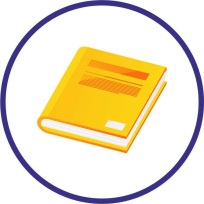 Техническое регулирование — перечень обязательных правил, за рамки которых ради сохранения нашей безопасности не должны выходить компании или фирмы, даже в ущерб прибыли.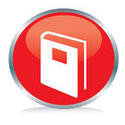 Разработка технических регламентов позволяет устанавливать оптимальные требования, чтобы обеспечить нужный уровень безопасности продукции, процессов и услуг и защитить потребителей.Техническое  регулирование один из ключевых элементов интеграции стран таможенного союза. Без решения вопросов этой сфере создать полноценный экономический союз, практически невозможно.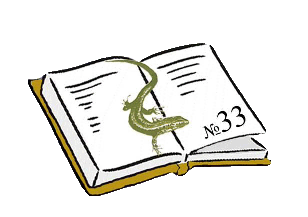 Механизмы, заложенные в техническом регулировании, позволяют устранить многочисленные, во многих случаях искусственно созданные технические барьеры в торговле, которые являются серьезной проблемой для бизнеса.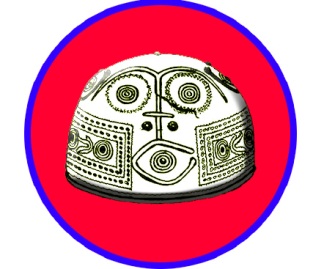 Технические регламенты ТС разрабатываются и принимаются в целях обеспечения  защиты жизни и здоровья человека, имущества, окружающей среды, жизни и здоровья животных и растений, предупреждения действий, вводящих в заблуждение потребителей, а также в целях обеспечения энергетической эффективности и ресурсосбережения.Органы по сертификацииИспытательные лабораторииРФ10251689РК105479РБ55389Органы по сертификацииИспытательные лабораторииРФ7081374РК66165РБ46199Органы по сертификацииИспытательные лабораторииКР1486Органы по сертификацииИспытательные лабораторииКР831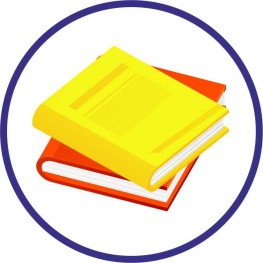 Переход на новые высокие требования позволяет производителям стран Таможенного союза не только поставлять продукцию на внутренний рынок, но и экспортировать ее в страны Евросоюза, расширяя международное сотрудничество.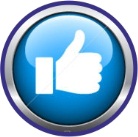 Единый знак обращения на рынке государств - членов ТС свидетельствует о том, что продукция, маркированная им, прошла все установленные в технических регламентах ТС процедуры оценки (подтверждения) соответствия и соответствует требованиям всех распространяющихся на данную продукцию технических регламентов.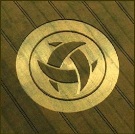 Обеспечение разработки межгосударственных стандартов является приоритетным направлением деятельности для ЕЭК и участников ТС.